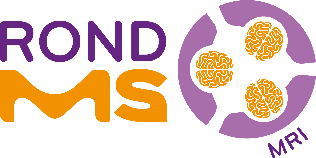 Minisymposium “Rond MS: Rond MRI”
voor MS-verpleegkundigen, VS’ers en PA’ersDonderdag 22 juni vanaf 13.30 uurGraag nodigen wij je uit voor het tweede minisymposium Rond MS. In deze editie ligt de focus op het onderwerp ‘MRI’. Jullie als MS-verpleegkundigen, VS’ers en PA’ers spelen een belangrijke rol in het vertalen van de veelheid aan ingewikkelde informatie die op mensen met MS afkomt. MRI is zo’n ingewikkeld onderwerp. We hebben daarom in samenwerking met het Amsterdam UMC MS centrum een educatief programma samengesteld rond MRI en een aantal interessante sprekers bereid gevonden hun bijdrage te leveren. Het belooft een interactief programma te worden met een rondleiding en een workshop. PROGRAMMA13.30      Aankomst met koffie en thee14.00      Hoe werkt MRI en wat zie je bij MS  Bas Jasperse, neuroradioloog15.00      Hoe bekijk je ziekte-activiteit en progressie mbv MRI  Menno Schoonheim, neurowetenschapper16.00      Rondleiding MRI-centrum (inclusief workshop en korte pauze)17.00      MRI en actieve MS/smouldering MS (inclusief casuïstiek)      Eva Strijbis, MS neuroloog18.00      Afsluiting en Maaltijd
Locatie: Amsterdam UMC, locatie VUMC -De Boelelaan 1118/1081HZ AmsterdamVergaderzaal De IJssel in ziekenhuisZin om deel te nemen?Klik hier om je in te schrijvenof scan de QR code hieronderWil je meer informatie of heb je vragen? Neem contact met ons op via admin_neurologie@merckgroup.com 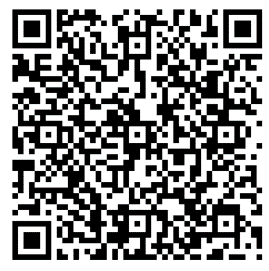 Accreditatie is aangevraagd bij V&VN en NAPA. 